КУЛЬТУРНЫЙ ДНЕВНИК   Кубатаевой ДианыУченицы 4 «б» классаМКОУ «КГ №6»им. А.С.Пушкинаг.Кизляр2021 годДорогой друг!Перед тобой культурный дневник школьника. Он предназначен не для выставления отметок и записывания домашнего задания. Он станет тебе полезен в другом.В прошлом (да и сегодня) в России существовали традиции – люди вели дневники, записывая в них свои впечатления об увиденном, прочитанном, прочувственном. Многие из этих дневников стали впоследствии основой для создания знаменитых книг, проведения научных исследований, написания энциклопедий и словарей.Твой культурный дневник поможет тебе сделать свои наблюдения, открытия, проекты и исследования в области истории, культуры и искусства Российской Федерации, Республики Дагестан и села и города. В нем ты сможешь представить собственные мысли после посещения музеев, концертных залов, памятных исторических мести своей малой родины.Чтобы украсить дневник, ты можешь (вместе с родителями) подготовить фотографии, рисунки, коллажи, добавить в него тексты и другие материалы.Желаем тебе интересных встреч, путешествий, знакомств с музыкой, спектаклями, выставками, народными традициями, архитектурными сооружениями!Удачи!Раздел 1. Приглашение к чтению.Раздел 2. Волшебный мир искусства.Раздел 3. Театральные встречи.Раздел 4. Удивительный мир кино.Раздел 5. Никто не забыт…Раздел 6. Музейное зазеркалье.Раздел 7. Мой Дагестан.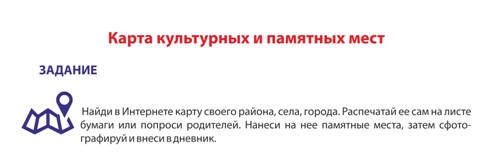 №Дата, форма посещения (очная или дистанционная)Посещение с родителями/групповое/индивидуальноеНазвание, место расположенияВпечатление Фотографии 110.02.21очнаяиндивидуальноеДетская библиотека им. М.ГорькогоЗамечательная библиотека, всегда можно найти нужную книгу.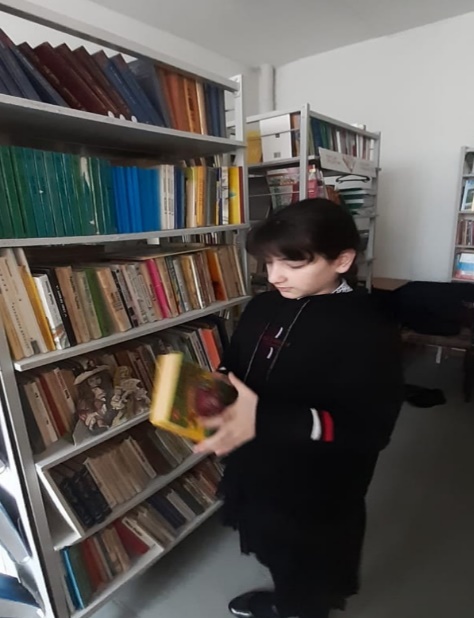 218.09.20очнаягрупповоеЦентр обучения английского языкаУрок чтения иностранной литературы на английском языке. Было очень интересно.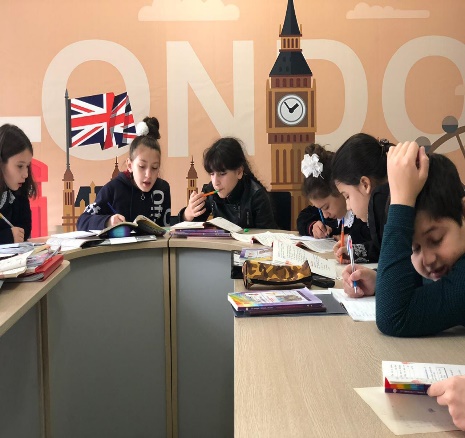 39.04.21очнаяиндивидуальноеШкольная библиотека гимназии 6Много интересных книг. Тихая и уютная обстановка. 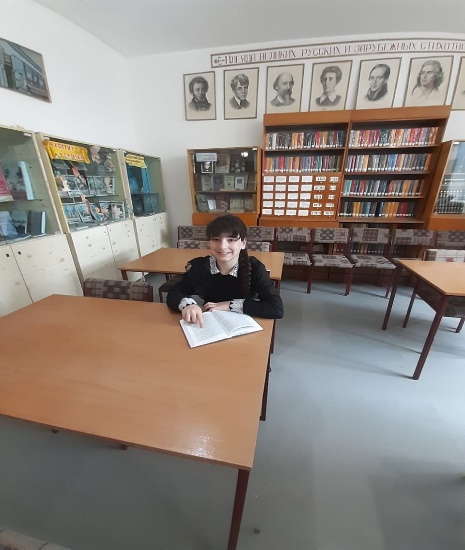 46.06.20 дистанционнаяиндивидуальноеЧтение стихов ко дню рождения А.С.Пушкина. Мой любимый поэт.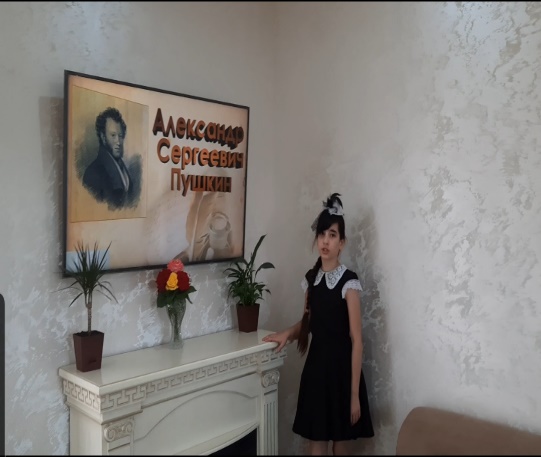 531.01.21 очнаягрупповоеГимназия 6Неделя РДШ чтение стихов о родине. Мне очень понравилось.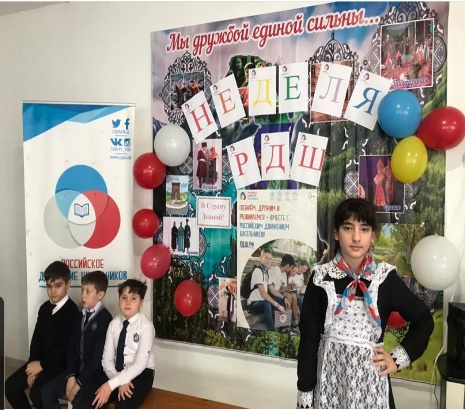 №Дата, форма посещения (очная или дистанционная)Посещение с родителями/групповое/индивидуальноеНазвание, место расположенияВпечатление Фотографии 15.04.21очнаягрупповоеДом детского творчестваЯ получила грамоты за участие в конкурсе рисунков. 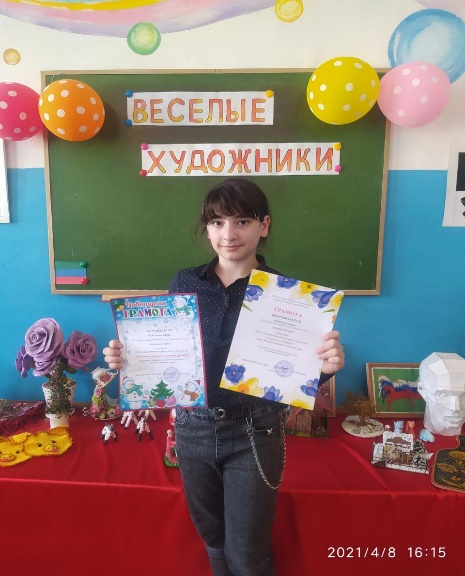 213.06.20дистанционнаягрупповоеДом детского творчестваОнлайн мастер класс по изготовлению объемной аппликации. Было увлекательно. 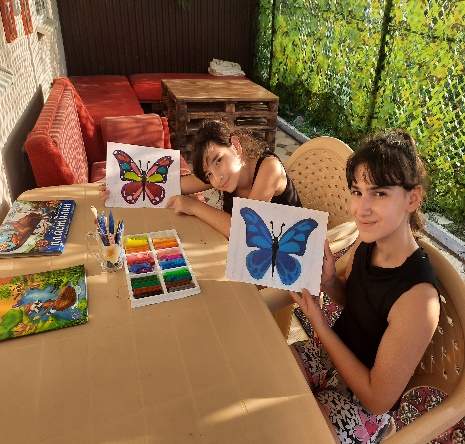 320.06.20дистанционнаяиндивидуальноеСтудия изобразительного искусства  Люблю рисовать пейзажи. 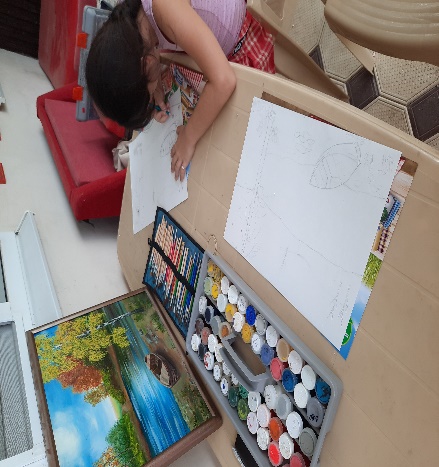 410.07.20 очнаягрупповоеКартинная галерея современного искусства Красивые и необычные картины. Мне понравилось. 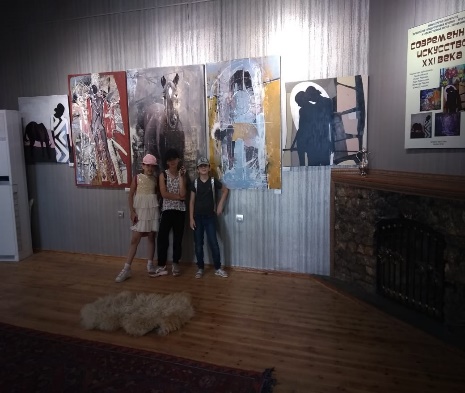 515.12.20 очнаягрупповоеСтудия изобразительного искусстваНовогоднее настроение.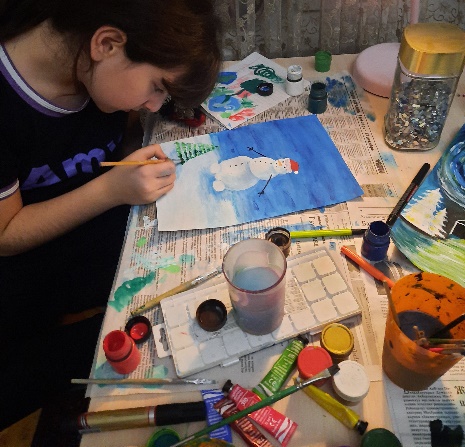 620.12.20очнаягрупповоеДетская творческая мастерская Мастер класс по изготовлению снегирей из ниток. Это было очень интересно.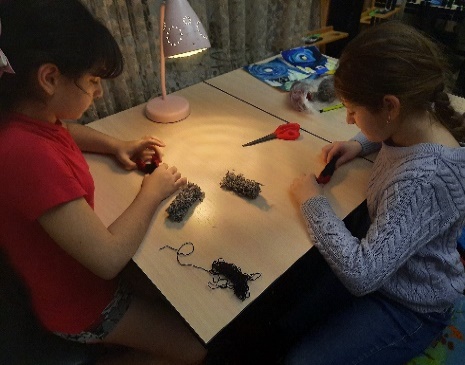 №Дата, форма посещения (очная или дистанционная)Посещение с родителями/групповое/индивидуальноеНазвание, место расположенияВпечатление Фотографии 115.10.20очнаягрупповоеГимназия 6Театральное представление посвященное дню осени. Диплом «Мисс элегантность» Это был яркий праздник.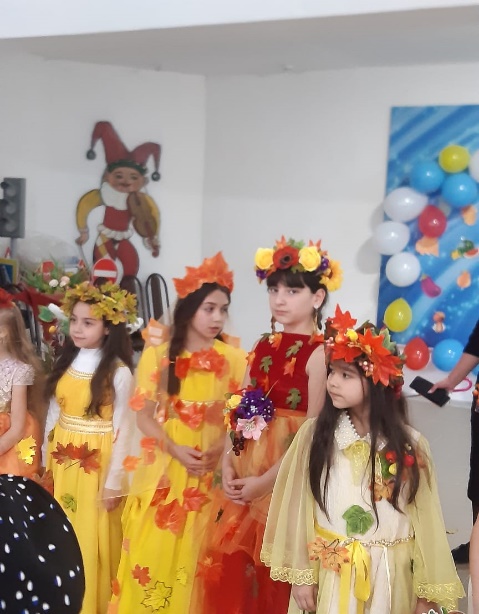 231.10.20очнаягрупповоеЦентр обучения английского языкаТеатральное представление к празднику Хэллоуин. Было весело.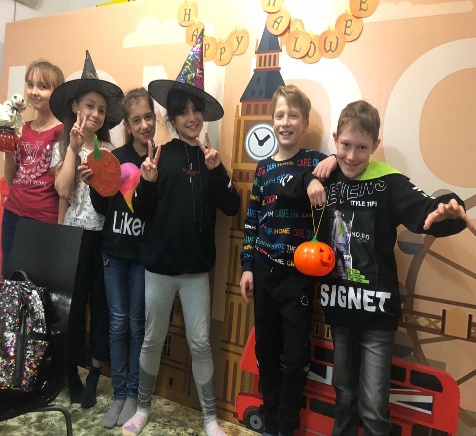 325.12.20 очнаягрупповоеДом детского творчестваНовогодний карнавал. Было много интересных конкурсов и сюрпризов. 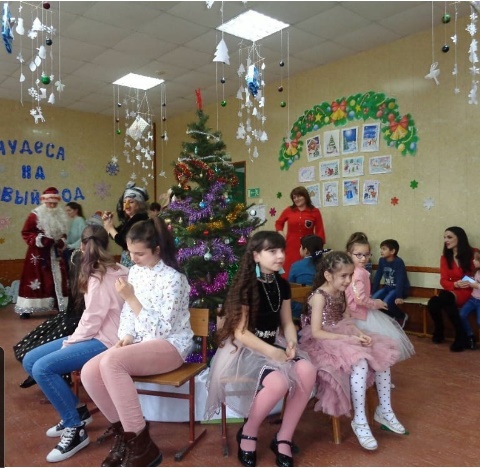 46.03.21 очнаягрупповоеГимназия 6Концерт посвященный дню 8 марта. Мне понравилось выступать на сцене. 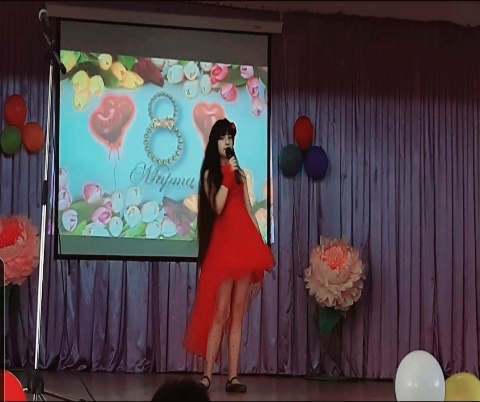 55.10.20 очнаягрупповоеГимназия 6Праздничный концерт «День учителя» 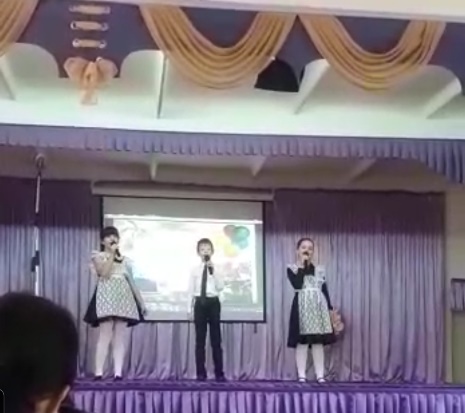 66.06.20 дистанционная Индивидуальное Онлайн театрОтрывок из поэмы «Руслан и Людмила»   У Лукоморья       онлайн театр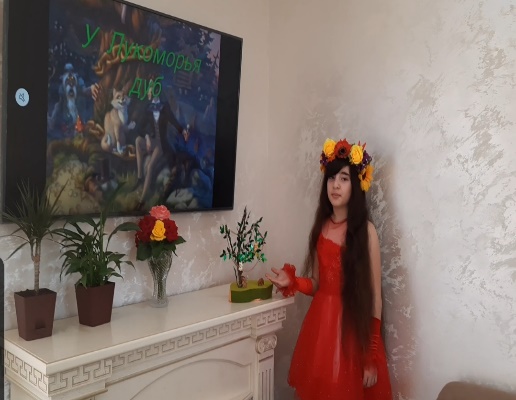 №Дата, форма посещения (очная или дистанционная)Посещение с родителями/групповое/индивидуальноеНазвание, место расположенияВпечатление Фотографии 15.02.21 очнаягрупповоеЦентр обучения английского языкаПросмотр фильма на английском языке. Мне и моим друзьям очень понравилось.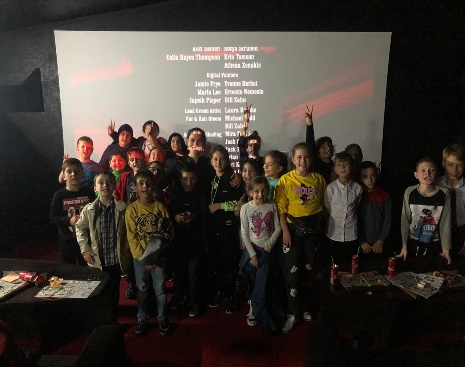 212.03.21 очнаягрупповоеКинотеатр «Орбита» ДК КэмзИнтересные фильмы 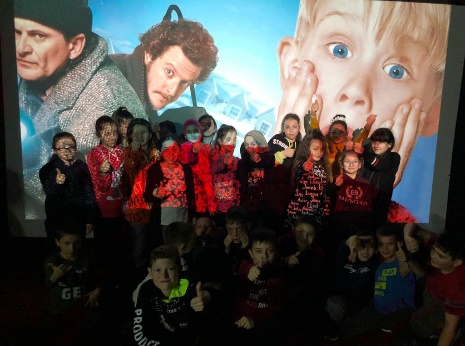 316.01.21 очнаягрупповоеКино- кафеУютный кинозал 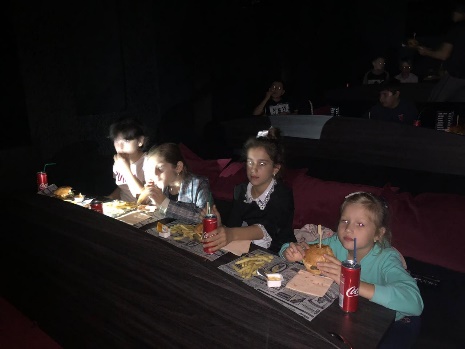 №Дата, форма посещения (очная или дистанционная)Посещение с родителями/групповое/индивидуальноеНазвание, место расположенияВпечатление Фотографии 19.05.20 очнаягрупповоеПарк им. Петра 1Мы почтили память героев войны.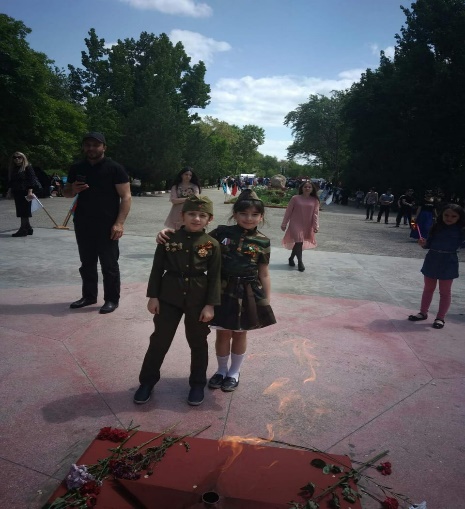 29.05.20 очнаягрупповоеПарк ПобедыМного красивых мест.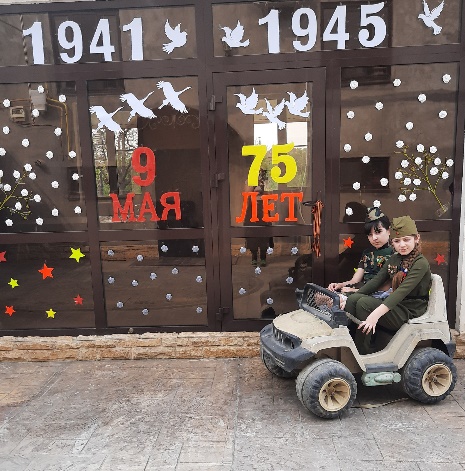 29.05.20 дистанционнаягрупповоеОнлайн флешмоб ко Дню Победы   «Солдатская каша»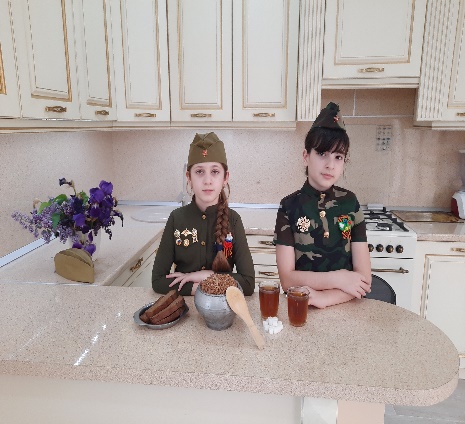 327.01.21 очнаягрупповоеГимназия 6«Хлеб блокадного Ленинграда»  Открытый урок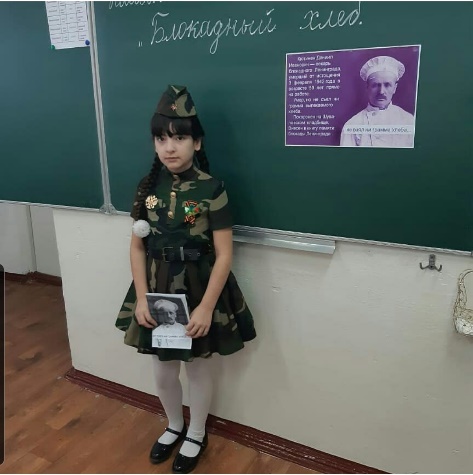 410.05.20 очнаяС родителямиПарк ПобедыВыставка военной техники. Было увлекательно. 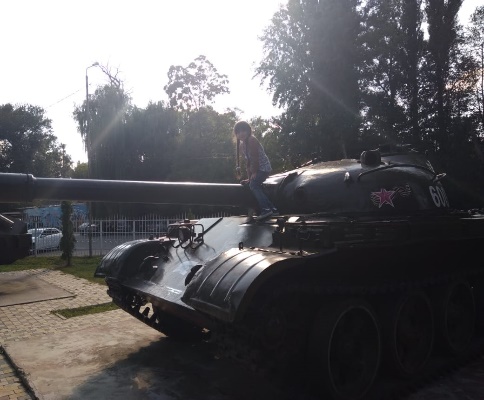 56.05.20 дистанционноИндивидуальное Школа  вокала Онлайн выступление ко Дню Победы. Песни о войне.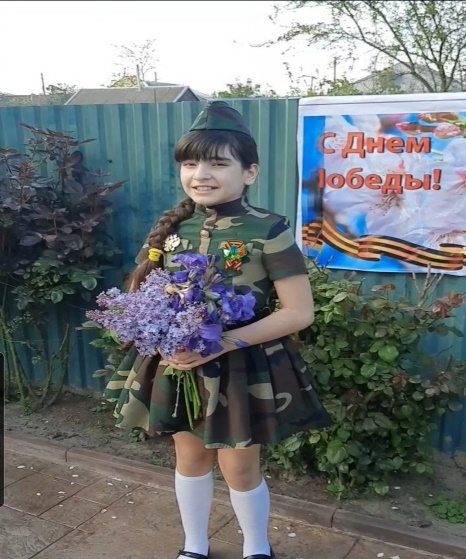 №Дата, форма посещения (очная или дистанционная)Посещение с родителями/групповое/индивидуальноеНазвание, место расположенияВпечатление Фотографии 110.06.20 очнаяС родителямиМузей современной истории г. КизляраМного интересных экспонатов. Было интересно. 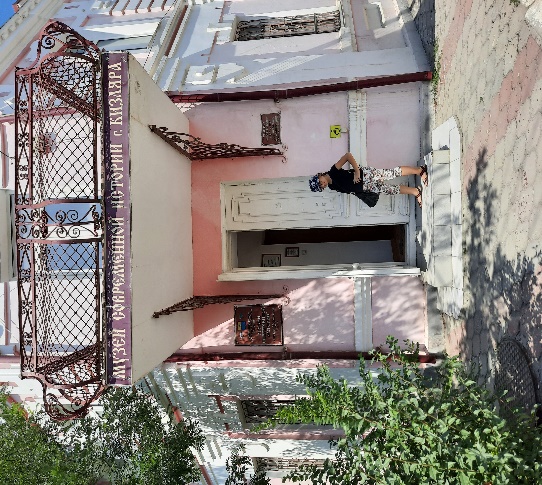 221.03.21 очнаягрупповоеКраеведческий музей им. Багратиона Я узнала много нового об истории родного края 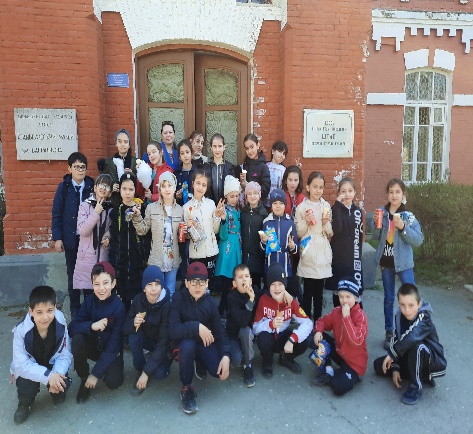 33.04.21 очнаягрупповоеМузей казачьей культуры Очень интересная экскурсия 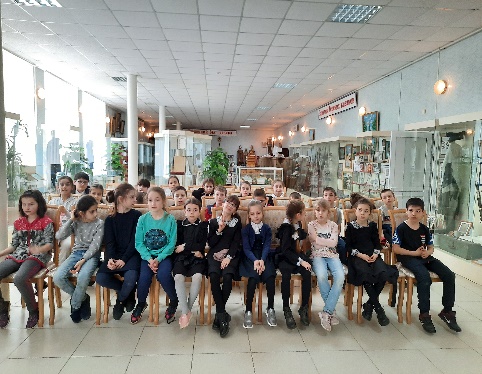 425.08.20 очнаягрупповоеМузей современной истории г. КизлярВручение призов за участие в конкурсе посвященному дню Российского флага. Это был незабываемый день. 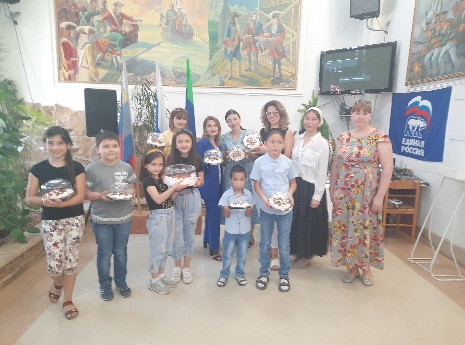 512.07.20 очнаягрупповоеКартинная галерея современных художников Прекрасные картины. Приятная обстановка. 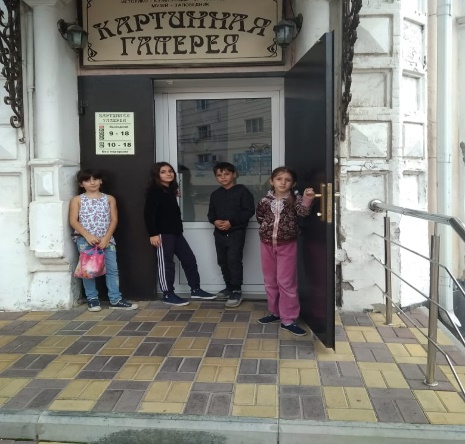 617.08.20 очнаяС родителямиМузей современной истории Замечательный музей. 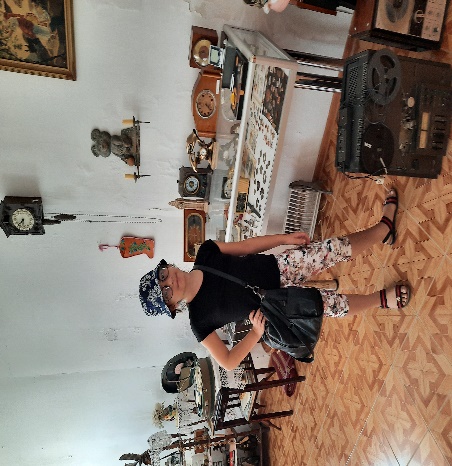 №Дата, форма посещения (очная или дистанционная)Посещение с родителями/групповое/индивидуальноеНазвание, место расположенияВпечатление Фотографии 115.09.21 очнаягрупповоеГимназия 6«День единства народов Дагестана» Открытое мероприятие. Было красочно и интересно.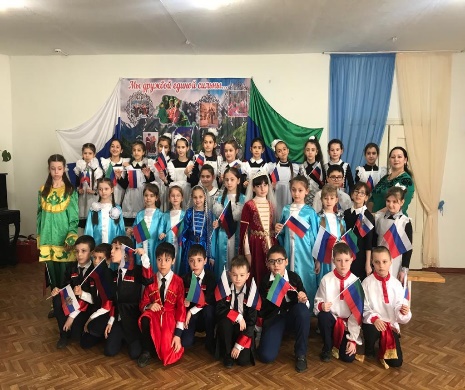 220.07.20 дистанционная Индивидуальное Дом детского творчестваДень Конституции РД   Онлайн конкурс рисунков 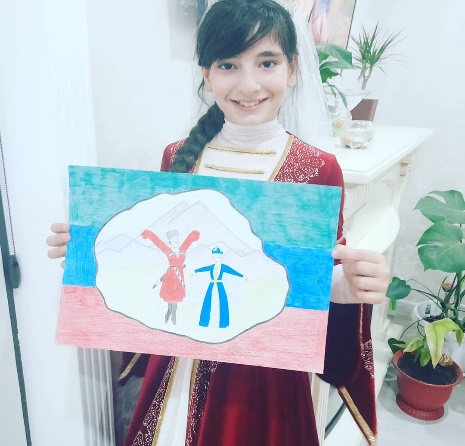 312.06.20 дистанционная Индивидуальное Молодежный Культурный Центр г. КизлярОнлайн- флешмоб          «Национальный костюм России»  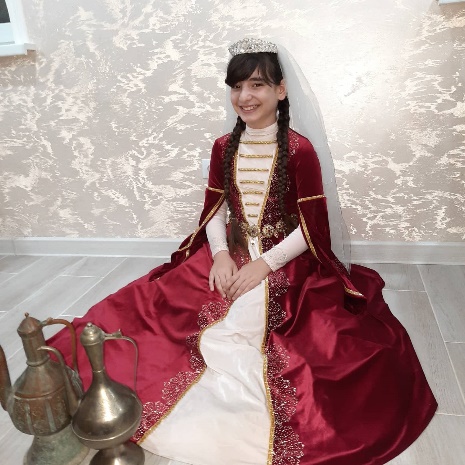 423.10.20 очная групповоеРДШ гимназии 6Открытое мероприятие «Мой Дагестан»   Это был незабываемый и веселый день.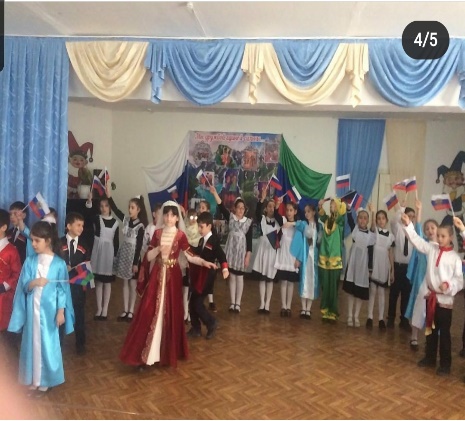 530.06.20 очнаяС родителямиКрепость Нарын-Кала г. ДербентУвлекательная экскурсия по крепости погрузила нас в атмосферу средневековья. Это было незабываемо.     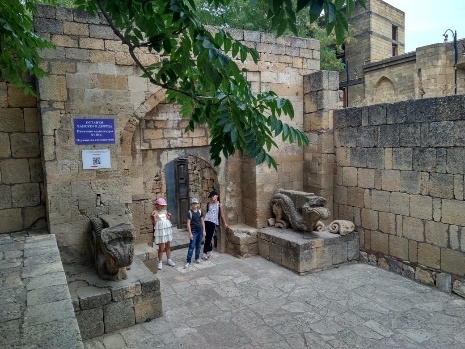 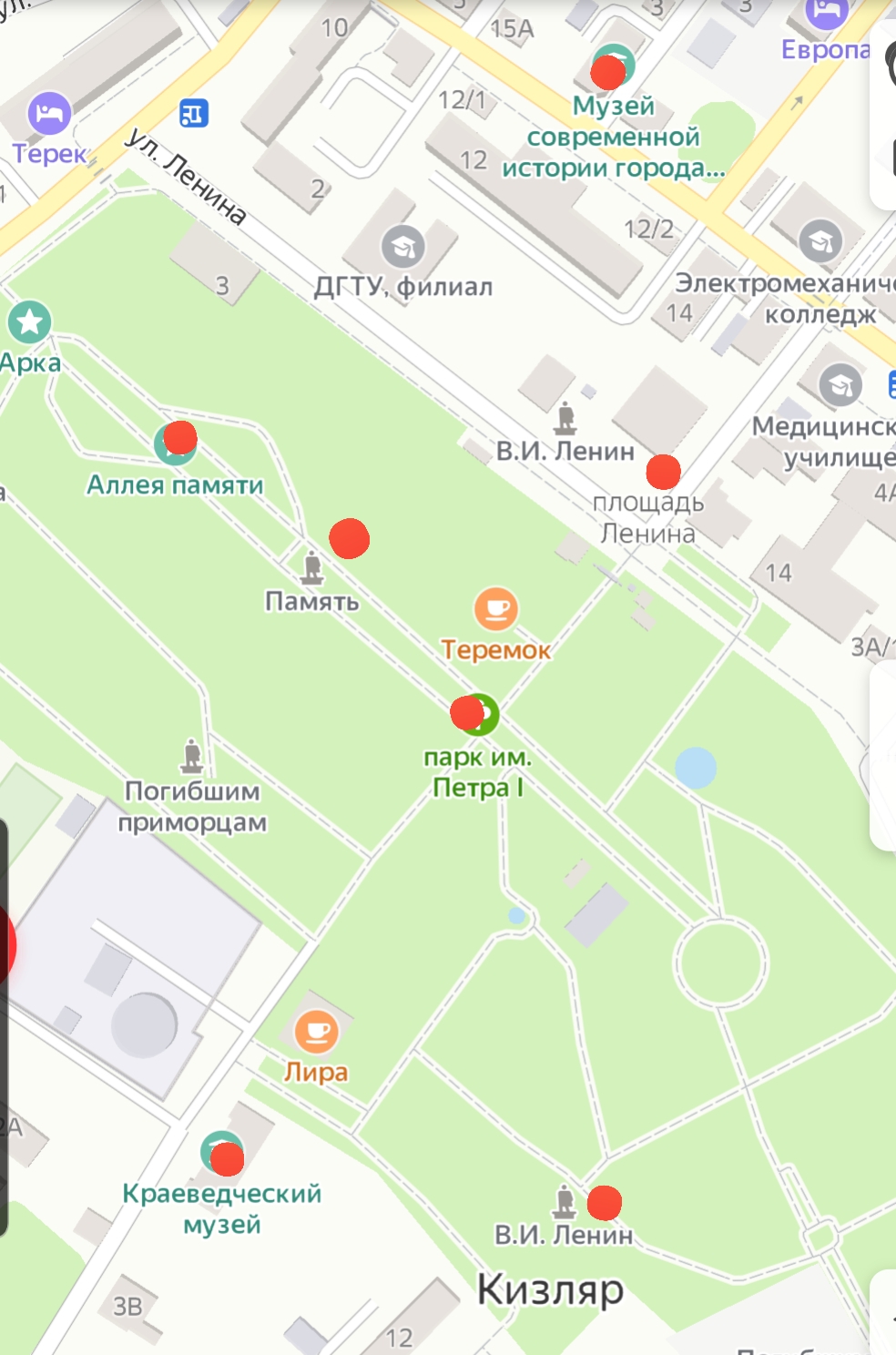 